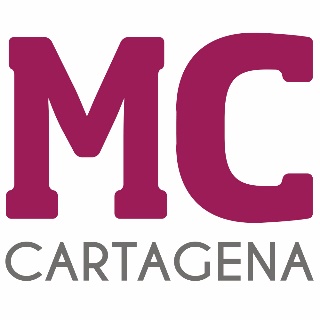 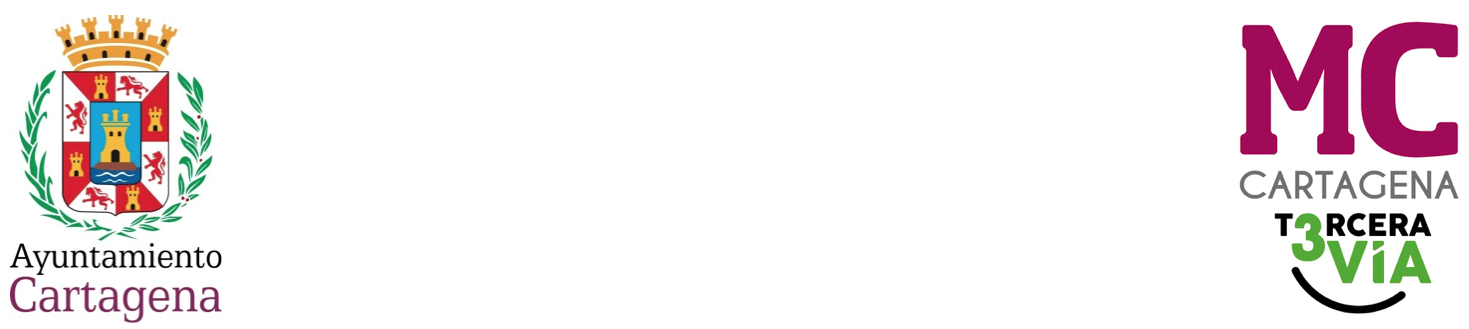 MOCIÓN QUE PRESENTA MARÍA ANTONIA PÉREZ GALINDO, CONCEJAL DEL GRUPO MUNICIPAL MC CARTAGENA, SOBRE `NECESIDADES EN EL POLÍGONO INDUSTRIAL DE LA PALMA´Una vez más, los empresarios del polígono industrial de La Palma nos hacen llegar sus quejas ante el deterioro de esta zona. La necesidad de mejorar la seguridad vial, la iluminación, mejoras en servicios de basura o jardines y arreglar calles son sus principales penurias.Hay que recordar que este polígono industrial es el tercero en importancia del municipio y es necesario hacer hincapié en la renovación y aumento de señales verticales y horizontales en sus calles, ya que la mayoría están en el suelo o son inexistentes.También es necesario retomar el arreglo del acceso principal desde la rotonda central del polígono a la AP-7. Fue asfaltado, aunque ya han aparecido algunos baches, y quedó a medias por la aproximación de las elecciones, habiéndose entablado conversaciones con los propietarios linderos a esta carretera para la expropiación de algunos metros de sus terrenos y así poder ampliar este tramo. Tramo que, por otra parte, tampoco se señalizó ni se pintaron marcas viales.Además, cabe destacar la falta de iluminación en general, con muchas farolas rotas, pero hay zonas como la incorporación desde la AP-7 hacia el polígono, donde la poca iluminación hace que muchos conductores no perciban la isleta de la entrada al polígono y sufran accidentes, sobrepasando la isleta por encima. Por consiguiente, podemos hablar de la falta de mantenimiento en jardines, donde varios troncos de palmeras afectadas por el picudo llevan años esperando ser retirados, calles llenas de malas hierbas y escasez de contenedores y papeleras, que permanecen llenos durante días y sin recoger. Como se puede comprobar, la falta de mantenimiento municipal hace cada vez más necesario un plan de mejoras en este polígono.Por todo lo anteriormente expuesto, la concejal que suscribe eleva al Pleno la siguienteMOCIÓNQue el Pleno municipal inste al Gobierno local a ponerse en contacto con la presidencia de los empresarios del Polígono Industrial de La Palma, para establecer un plan de actuación y dar solución a todas las necesidades expuestas en el cuerpo de la moción.Cartagena, a 12 de diciembre de 2023.Fdo. Jesús Giménez Gallo			         	                 Fdo. María Antonia Pérez GalindoPortavoz Grupo municipal MC                                                    Concejal Grupo municipal MCA LA ALCALDÍA – PRESIDENCIA DEL EXCMO. AYUNTAMIENTO DE CARTAGENA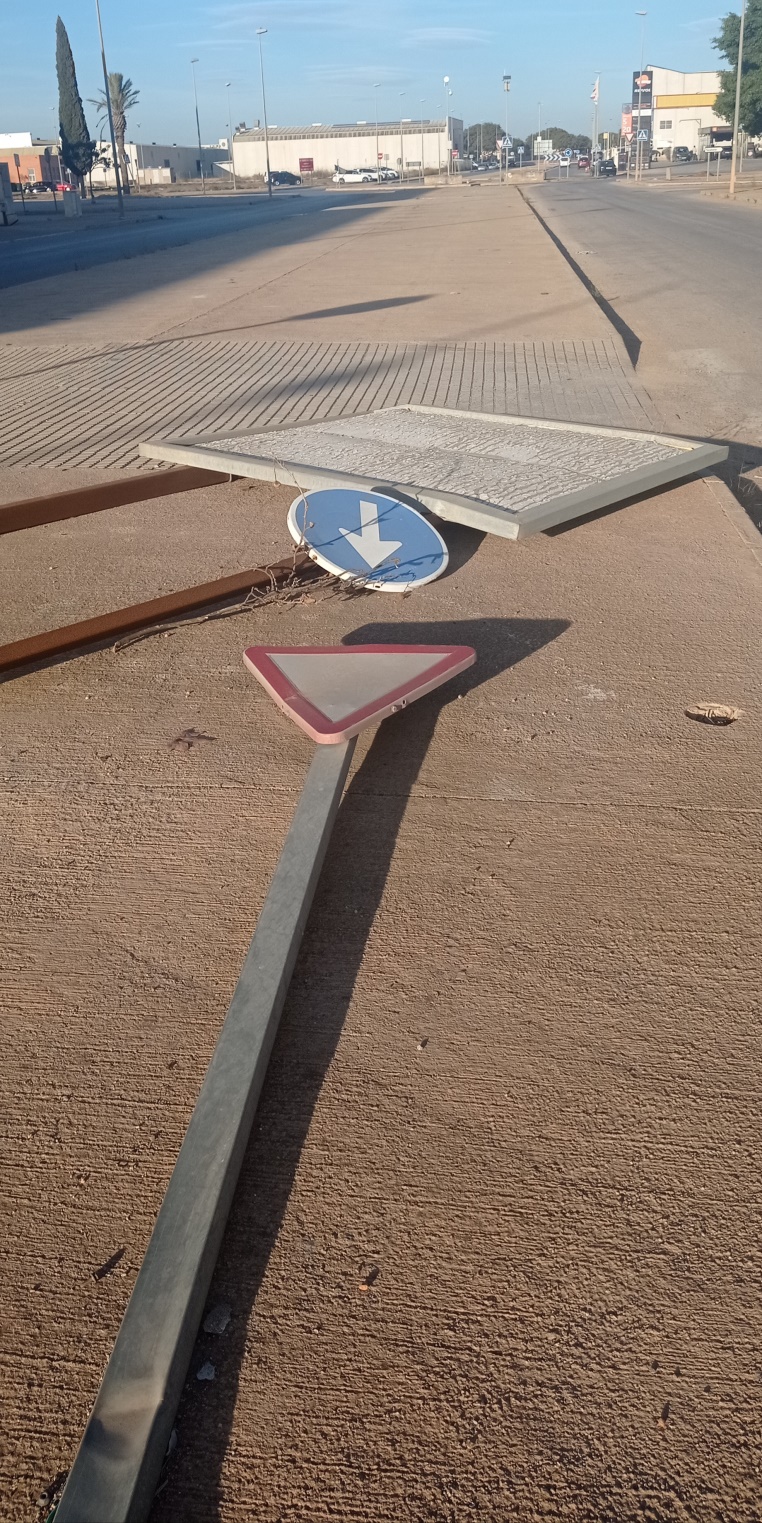 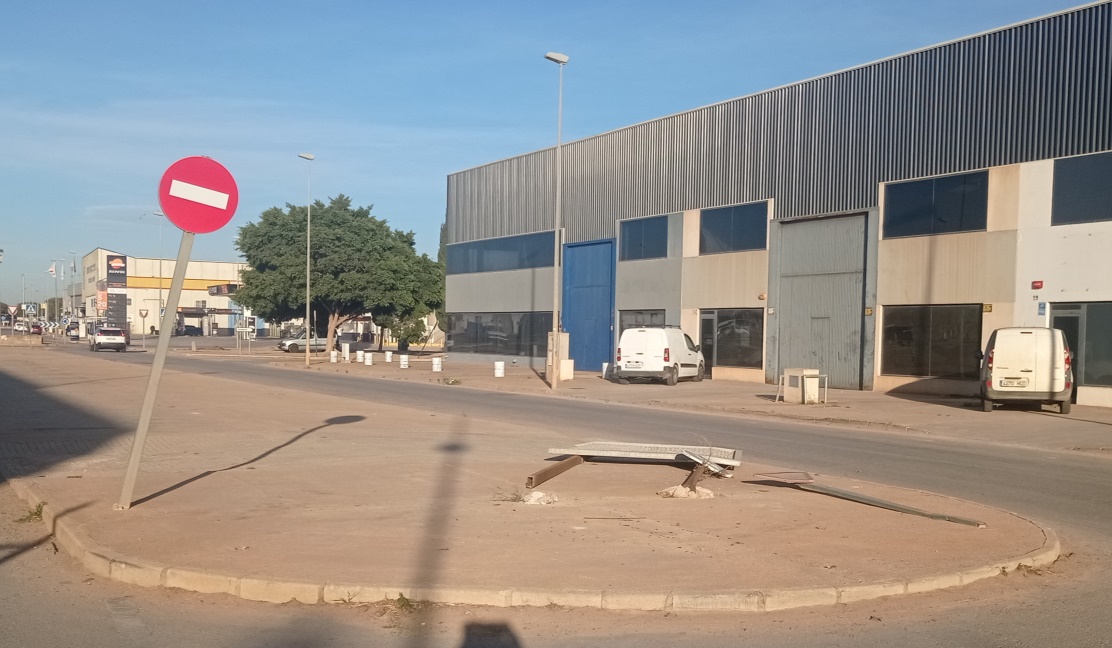 